Unit 6 Lesson 16: Center Day 3Number Talk: Add 20 and 1 (Warm up)Student Task StatementFind the value of each expression mentally.1 Introduce Counting Collections, Estimate and Count Up to 120Student Task Statement2 Centers: Choice TimeStudent Task StatementChoose a center.Write Numbers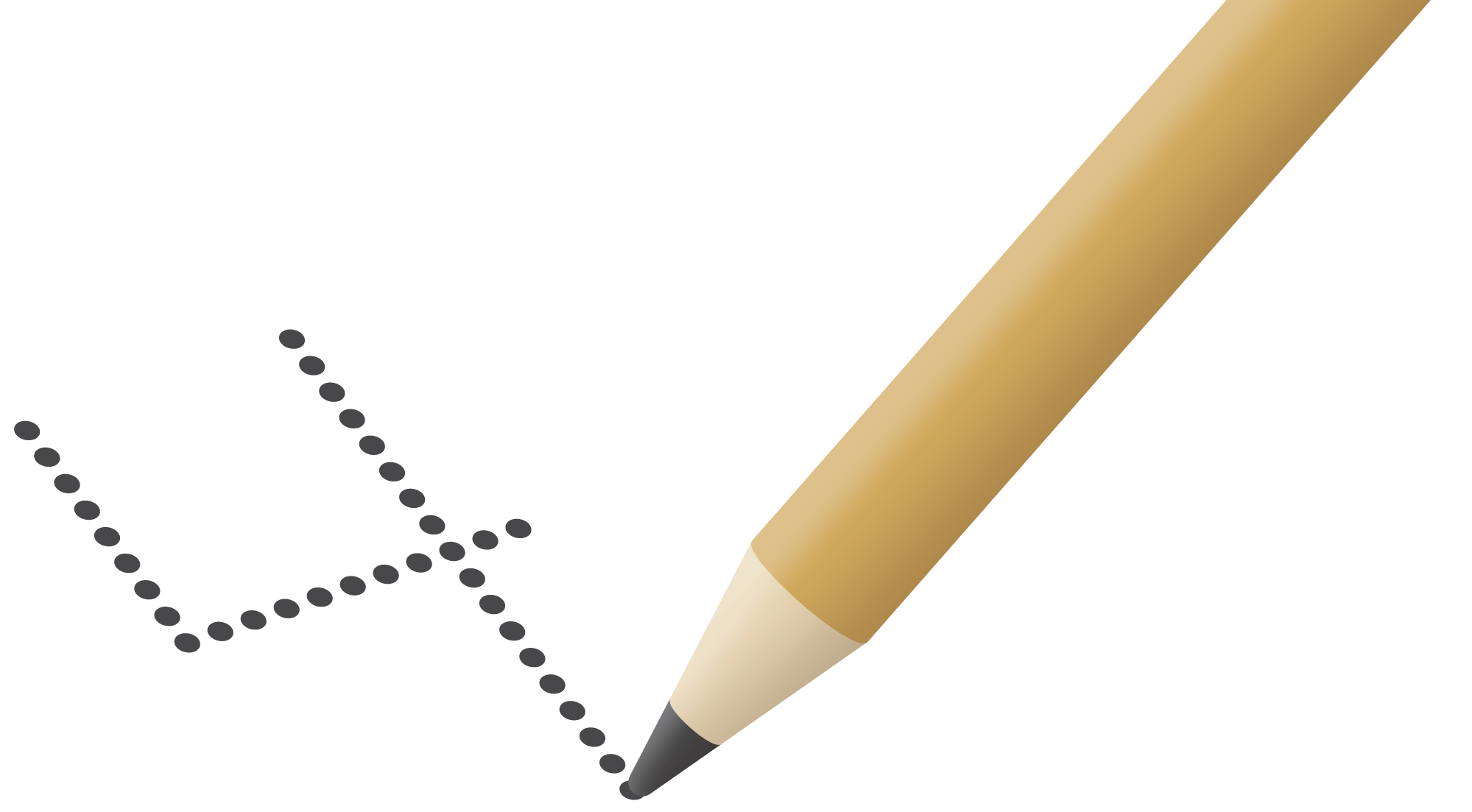 Estimate and Measure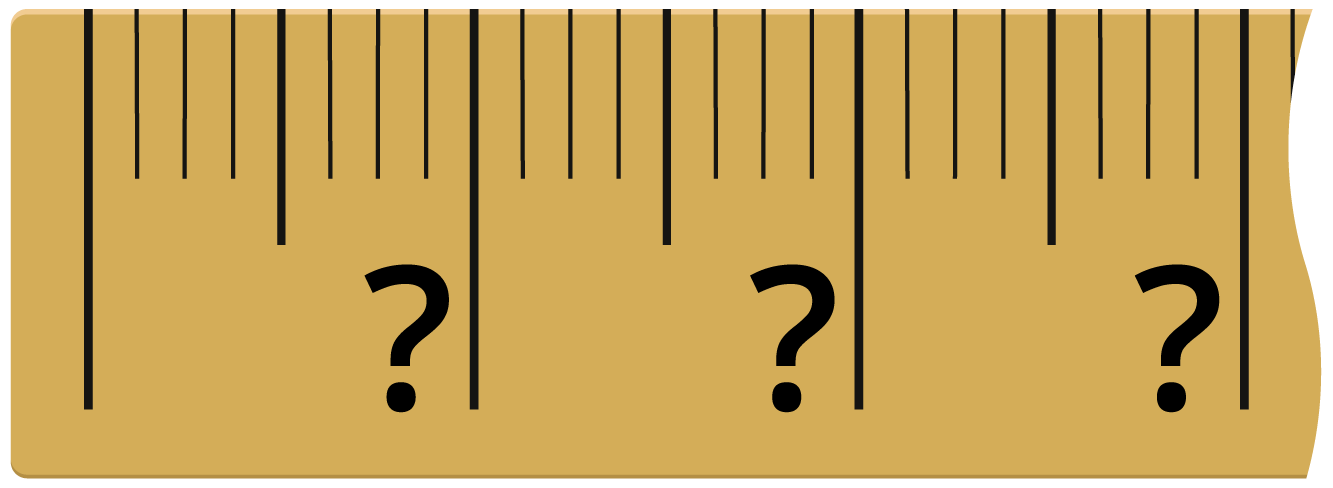 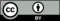 © CC BY 2021 Illustrative Mathematics®